HOTEL RESERVATIONS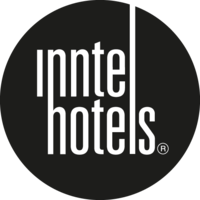 To secure your room, we advise you to return this form before August 27 to:     mak.schriel@nevobo.nlName guest:……………………………………………………………………………………………………………………  Mr. / Mrs.Address…………………………………………………………………………………………………………………………………………………City………………………………………………….………….Country……………………………………………………………………………Phone number:…………………………………………………………………………………………………………………………………….E-mail address:……………………………………………………..……………………………………………………………………Of which team are you a member?………………………………………………………………………………………………………

O Staff			O Family		O Other:…… 					Want to see the rooms? Check out - www.inntelhotelsutrechtcentre.nl/kamers-suites/O Single room		O Double room 	 I’m sharing a room with, name: ……………………………………….......................O With breakfast	O Without breakfast

O Two separate blankets Arrival and departure detailsArrival date		….../….../..….Departure date   	….../..…./…...Special requests	……………………………………………….................……………………………………………………….
Payment details:Reservations will only be effective on receipt of a valid credit card guarantee. Credit card			:Visa / American Express / MasterCard / Diners ClubName Cardholder		:……………………………Card number			:……………………………Expiry date			:……………………………Signature			:……………………………Cancellation PolicyUp to 72 hours before arrival the guest can cancel the reservation without any charges (on individual basis). Cancellations after 72 hours will be charged in full on the credit card number of the guest. Individual reservations are reservations from 1 to 9 rooms. For reservations as from 10 rooms and more which are being requested at the same time, adjusted conditions apply.Without breakfastPrice per room per night:          O     €97,75 - single room (1 pers.)		    	                O     €97,75 - double room (2 pers.)

The rate mentioned above includes (city) tax.
With breakfast  Price per room per night: 	 O	€112,75 - single room (1 pers.)			               O      	€127,75 - double room (2 pers.)The rate mentioned above includes (city) tax.